Let us consider the Rock-paper-scissors game. In groups of 6, let us compete in a tournament to see who is the best player. The competition is a round-robin tournament (each player plays everyone else). Record your matches in the table below: where a one is placed in position (i,j) if player i beats player j. Wins and Rank:Should the person with more victories always be the first?What if we used a google approach? Could this be different?Consider each player as a node and for each game, insert an arrow from the losser to the winner. (Optional to draw it)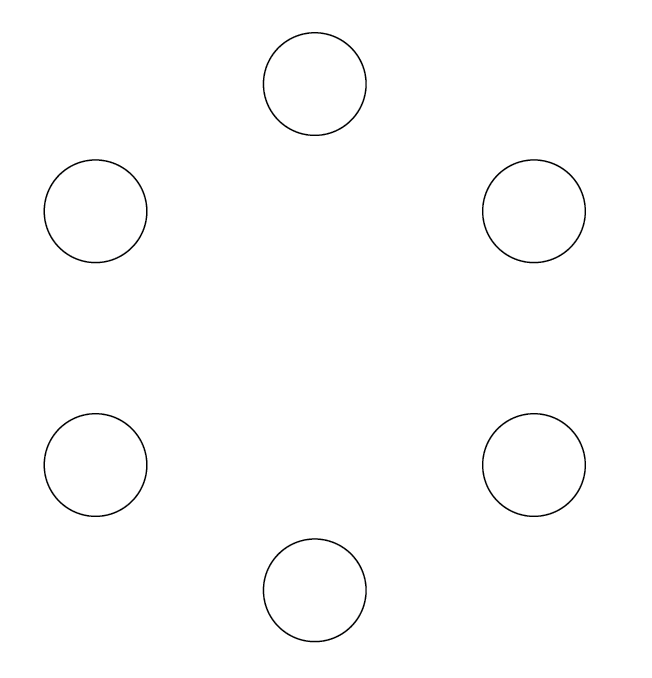 Compute the hyperlink matrix and with the aid of a computer/calculator, find the Google rank and compare with the original rankPlayer1Player2Player3Player4Player5Player6Player1Player2Player3Player4Player5Player6WINSRANKPlayer1Player2Player3Player4Player5Player6WINSRANKGoogleRankPlayer1Player2Player3Player4Player5Player6